ATIVIDADES 9ª E 10ª SEMANAS – 19/04 A 30/04Aula de Língua Portuguesa Querido aluno, pais e/ou responsáveis:Seguem atividades para que continuem desenvolvendo DISTRIBUINDO-AS NO DECORRER DAS SEMANAS. Copie cada atividade no seu caderno específico, mantendo-os organizados.Não esqueça de passar o traço ao final de cada atividade, utilizando a régua e o lápis de cor.Coloque a data de acordo com a da professora.OBSERVAÇÃO: Olá crianças a partir desta semana estaremos trabalhando com apostila Aprende Brasil, então leia com atenção e faça o que se pede nas páginas citadas.LÍNGUA PORTUGUESA: páginas 05 a 08;                                            páginas 10 a 17;Cole o texto no caderno de Português, após a data e o dia da semana.Leia com atenção a fábula: O Leão e o Ratinho.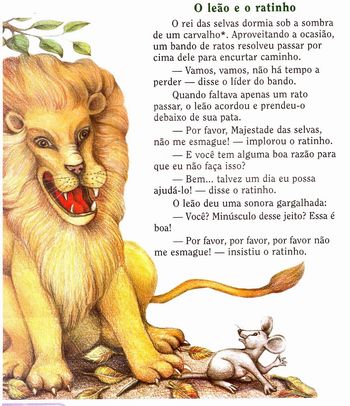 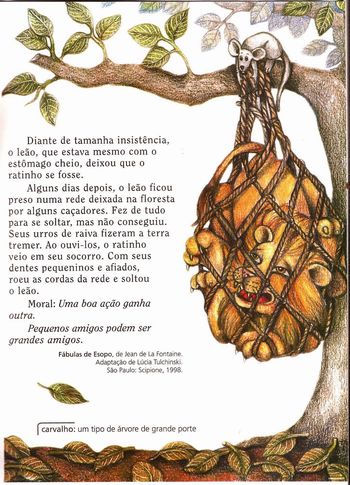 Após a leitura, copie e responda as perguntas em seu caderno.O que é uma fábula?Quem são os personagens da fábula que você leu?Como você descreve cada personagem desta fábula?O que chamou sua atenção na história?Onde aconteceu a história?Que ensinamento esse texto nos proporciona?Quantos parágrafos têm o texto?Na sombra de qual árvore o leão dormia?Quais os sinais de pontuação aparecem no texto?No texto há um sinal de pontuação que indica a fala de um personagem. Que sinal é esse?A fábula termina com a moral: “uma boa ação ganha outra”. Isso quer dizer que:(   ) quem faz o bem é recompensado;(   ) quem ama deve ser pago;(   ) o amor deve ser correspondido;Aula de MatemáticaSeguindo as pistas, descubra que número representa cada questão.Pistas:O algarismo das unidades é 1;O algarismo das dezenas é o dobro do algarismo das unidades;O algarismo das centenas é o dobro do algarismo das dezenas;O algarismo dos milhares é o dobro do algarismo das centenas;Pistas:As duas primeiras ordens trazem zero;O algarismo das centenas é 4;O algarismo 7tem valor posicional 7.000;O algarismo de maior valor é 2;É um número com 5 algarismos;Observação: poderá desenhar em seu caderno o quadro posicional.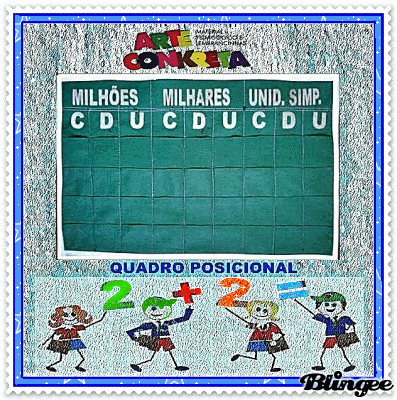 Represente os números na forma decomposta.5.637 = 5000+600+30+725 =964 =4.552 =2.985 =8.302 =6.210 =Circule o número que, em cada situação, represente exatamente o valor posicional a que se refere:123 =      2            20               200349 =      9            90               900567 =      5            50               500230 =      2             20              200995 =      5             50              500234 =      3             30              300675 =      6             60              600     8             80              800Vamos relembrar alguns conteúdos?ORDENS E CLASSES;VALOR ABSOLUTO E VALOR RELATIVO.Para isso assista os vídeos:https://www.youtube.com/watch?v=wC_iZE-PL7Yhttps://www.youtube.com/watch?v=DGDAoMed90oVamos praticar!Dependendo da posição que o algarismo ocupa no numeral, ele terá um valor diferente. A esse valor damos o nome de VALOR RELATIVO ou VALOR POSICIONAL.Escreva o valor posicional que ocupa o algarismo destacado em cada numeral:242=31=623=827=543=811=20=1809=4739=Os algarismos que terão o mesmo valor sem considerar a ordem que ocupam no numeral, damos o nome de VALOR ABSOLUTO.Observando o numeral, complete:    4256A) O valor absoluto do algarismo 6 é? __________________B) O valor absoluto do algarismo 2 é? __________________C) 4 é o valor absoluto do algarismo? ___________________D) 5 é o valor absoluto do algarismo? ___________________E) Desenhe o quadro de valor ou quadro posicional e coloque o número conforme as ordens.Observando o número 629, responda:A) Qual é o valor absoluto do algarismo 6? ___________________B) Qual é o valor absoluto do algarismo 9 ___________________C) Qual é o algarismo de maior valor absoluto? ___________________D) Qual é o algarismo de menor valor absoluto? ___________________E) Qual é o valor relativo do algarismo 9? ___________________F) Qual é o valor relativo do algarismo 2? ___________________G) Qual é o algarismo de menor valor relativo? ___________________H) Qual é o algarismo de maior valor relativo? ___________________Vamos formar um numeral com 4 algarismos assim:* Um deles tem valor relativo igual a 300.* O outro tem valor absoluto igual a 5 e ocupa a ordem das unidades de milhar.* O outro tem o valor relativo igual a 40.* Os algarismos das ordens das unidades simples e das dezenas têm o mesmo valor absoluto.Este numeral é: __________________Escreva os números de 250 a 400.BOA SEMANA!!!OBSERVAÇÃO: OS CADERNOS DEVERÃO SER ENTREGUES NA ESCOLA NA SEXTA-FEIRA DIA 30/04 PARA CORREÇÃO DAS ATIVIDADES.________________________________________________________________________________________________________________________________sEscola Municipal de Educação Básica Augustinho Marcon.Catanduvas, 19 a 30 de abril de 2021.Diretora: Tatiana Bittencourt Menegat. Assessora Técnica Pedagógica: Maristela Apª. Borella Baraúna.Assessora Técnica Administrativa: Margarete Petter Dutra.Professora: Alexandra Vieira dos Santos.Aluno(a):_____________________________________________4º Ano 03